Please complete this form and send via email to: preventionenquires@foundationuk.org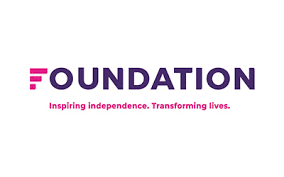 I am interested to find out more about Foundation +Choices Perpetrator Prevention Toolkit Workshops and I am providing my contact details, as a professional, to be contacted for more information and to discuss a possible booking. Contact Name:Position:Organisation Name:Contact Email:Contact Number: 